Jelentkezési lapSZAKMAI NAPRA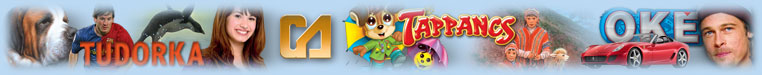 A jelentkező iskola neve, címe:Résztvevő érdeklődők száma:Kapcsolattartó telefonszáma, e-mail címe: